Broj:	02-04-108/23Prača:	07.06.2023. godineNa osnovu člana 24. Statuta Općine Pale (“Službene novine Bosansko-podrinjskog kantona Goražde”, broj: 19/07, 11/08 i 6/13) i člana 83. Poslovnika Općinskog vijeća Općine Pale (“Službene novine Bosansko-podrinjskog kantona Goražde”, broj: 5/22) Općinsko vijeće  Pale na svojoj XXXII redovnoj sjednici održanoj dana 05.06.2023. godine,  d o n o s iZAKLJUČAKO RASPISIVANJU JAVNOG OGLASAČlan 1.Ovim Zaključkom općinsko vijeće Pale daje saglasnost Općinskom načelniku i nadležnoj Općinskoj službi da raspiše javni oglas za iznajmljivanje, odnosno zakup slobodnog poslovnog prostora u zgradi Općine Pale, ulica Himze Sablje br. 33.Član 2. Javni oglas će biti objavljen na Radio Prači, oglasnim pločama u Hrenovici i Prači, a početna mjesečna cijena zakupa iznositi će 1.5KM/m2.član 3. Ovaj Zaključak stupa na snagu danom usvajanja a naknadno će biti objavljen u Službenim novinama bosansko-podrinjskog kantona Goražde.PREDSJEDAVAJUĆIMr.sc. Senad Mutapčić, dipl. ing. maš.Dostavljeno:Bosna i HercegovinaFederacija Bosne i HercegovineBosansko-podrinjski kanton GoraždeOpćina PaleOpćinsko vijeće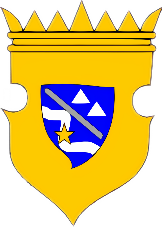 Bosnia and HerzegovinaFederation of Bosnia and HerzegovinaBosnian-Podrinje Canton of GoraždeMunicipality of PaleMunicipal Council